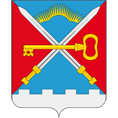 СОВЕТ ДЕПУТАТОВСЕЛЬСКОГО ПОСЕЛЕНИЯ АЛАКУРТТИКАНДАЛАКШСКОГО РАЙОНАТРЕТЬЕГО СОЗЫВАРЕШЕНИЕот «11»  июля  2018 года                                                                                                № 442Об отмене Решения Совета депутатов сельского поселения  Алакуртти  от 03.10.2016 №291 «О включении в собственность муниципального образования сельское поселение Алакуртти Кандалакшского района объектов недвижимости»На основании протеста прокуратуры города Кандалакша от 14.11.2017 № 4-788в-2017,на основании открытого голосованияСовет депутатов сельского поселения АлакурттиКандалакшского районаРЕШИЛ:1. Решения Совета депутатов сельского поселения  Алакуртти от 03.10.2016 №291 «О включении в собственность муниципального образования сельское поселение Алакуртти Кандалакшского района объектов недвижимости» отменить.2. Настоящее решение опубликовать в информационном бюллетене «Алакуртти - наша земля» и на официальном сайте администрации.3. О принятом решении сообщить в прокуратуру города Кандалакша.Глава сельского поселения Алакуртти                                                        А.О. Владимиров